ВОПРОСЫ ДЛЯ ПОДГОТОВКИ К ЭКЗАМЕНУПО УЧЕБНОЙ ДИСЦИПЛИНЕ«Компьютерная графика»для студентов II курса по специальности15.02.15 Технология металлообрабатывающего производстваРаздел 1 Геометрическое черчение Теоретические вопросы:Оформление конструкторской и технологической документации.Виды изделий. Виды конструкторских документов.Система стандартов ЕСКД.*Форматы. Линии. Шрифты.Общие сведения о размерах.Линейные размеры.Диаметральные и радиальные размеры.Угловые размеры.Геометрические построения. Деление отрезков на равные части.Построение многоугольников. Деление окружности на равные части.Сопряжение линий.Раздел 2 Проекционное черчение Теоретические вопросы:Аксонометрические проекции.Проекции геометрических тел. Сечение геометрических тел плоскостями.Развертки поверхностей геометрических тел.Взаимное пересечение поверхностей тел. Линии пересечения и перехода.Раздел 3 Машиностроительное черчение Теоретические вопросы:История возникновения компьютерной графики.Виды и области применения компьютерной графики.Виды. Местные и дополнительные виды.*Разрезы.*Простые разрезы. Обозначение разрезов. Наклонный разрез.*Сложные разрезы.*Сечения.*Выносные элементы.Условности и упрощения.Графические обозначения материалов в сечениях.Виды резьб. Обозначения резьб.Стандартные резьбовые крепежные детали и их условные обозначения.Резьбовые соединения.Шероховатость поверхностей. Обозначение покрытий.*Допуски формы и расположения поверхностей.Базовые поверхности.Сборочные чертежи. Оформление сборочных чертежей. Спецификация.Общие сведения о системах автоматизированного проектирования. Примеры САПР.Общая классификация САПР.Классификация CAD/CAM/CAE - систем. Сравнительный анализ CAD/CAM/CAE - систем.Общие сведения о системе КОМПАС. Требования к аппаратным средствам. Принципы построения графических приложений.Общие приемы работы в системе КОМПАС. Запуск системы. Состав и настройка интерфейса системы.Основные типы документов в КОМПАС. Типы файлов. Управление документами.Системы координат, единицы измерения. Управление изображением в окне документа.Выделение и удаление объектов. Отмена и повтор действий.Использование буфера обмена. Импорт, экспорт. Вывод на печать.Использование привязок в КОМПАС.Глобальные и локальные привязки. Клавиатурные привязки.Приемы создания геометрических объектов.Использование вспомогательных построений в КОМПАС.Лекальные кривые.Штриховка областей. Параметры штриховки.Фаски и скругления.Простановка размеров и обозначений в КОМПАС.Линейные размеры.Диаметральные и радиальные размеры.Угловые размеры.Ввод технологических обозначений.Обозначение шероховатости. Параметры обозначения шероховатости.*Линии-выноски. Ввод надписи, изменение положения знака.Стрелка направления взгляда. Настройка параметров стрелки взгляда.Линия разреза. Параметры обозначения линии разреза/сечения.Выносной элемент. Настройка обозначения выносного элемента.База. Параметры обозначения базы.Допуск формы. Параметры обозначения допусков формы и расположения.Оформление чертежа. Основная надпись чертежа.Ввод и редактирование текста.Технические требования. Настройка технических требований.Приемы редактирования геометрических объектов. Редактирование характерных точек.Сдвиг объектов. Копирование объектов.Преобразование объектов.Поворот. Масштабирование. Симметрия.Деформация объектов.Удаление объектов. Удаление частей объектов.Слои. Создание, удаление слоев. Управление слоями в графическом документе.Обзор графических систем. Принцип действия.Системы растрового сканирования. Графические рабочие станции и системы формирования изображений.Графическое программное обеспечение.Основные функциональные возможности современных графических систем.Стандартизация в системах компьютерной графики, открытые графические системы.Форматы представления графической информации, преобразование графической информации.Архитектура графических систем. Видеопамять. Модификация данных в видеопамяти.Технические средства формирования изображений: графические процессоры и сопроцессоры, конвейеры графической информации.Высокоскоростные графические системы. Аппаратная реализация графических функций.Диалоговые графические системы.Практические задания: На формате А3 выполнить два вида детали. Выполнить необходимые разрезы. Оформить чертеж (проставить размеры без указания квалитетов и допусков, заполнить штамп чертежа).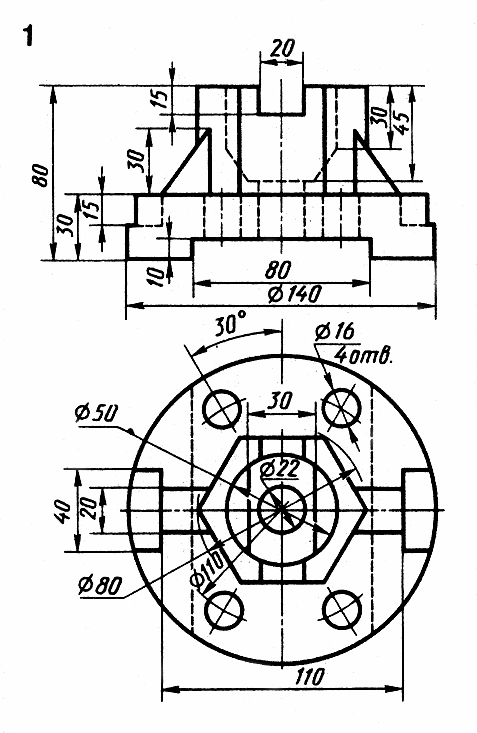 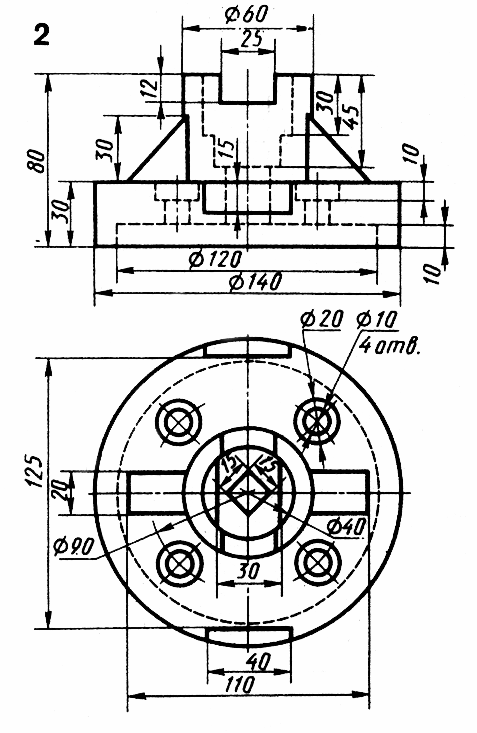 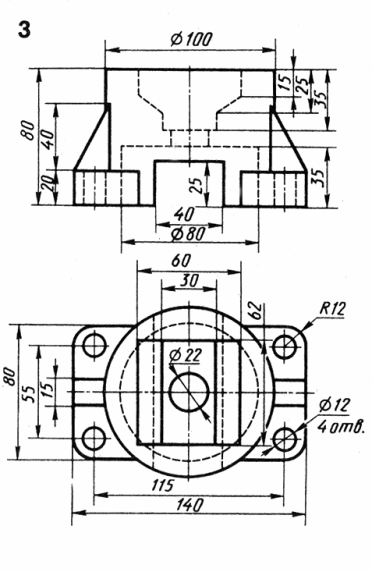 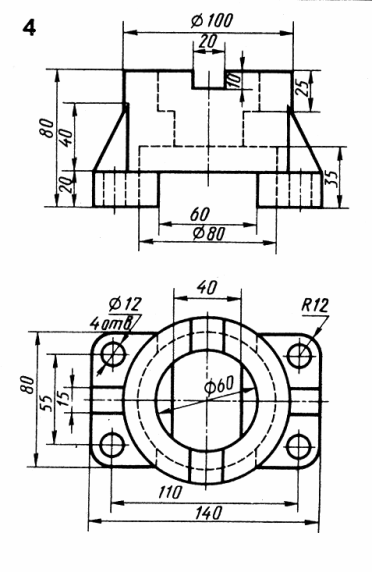 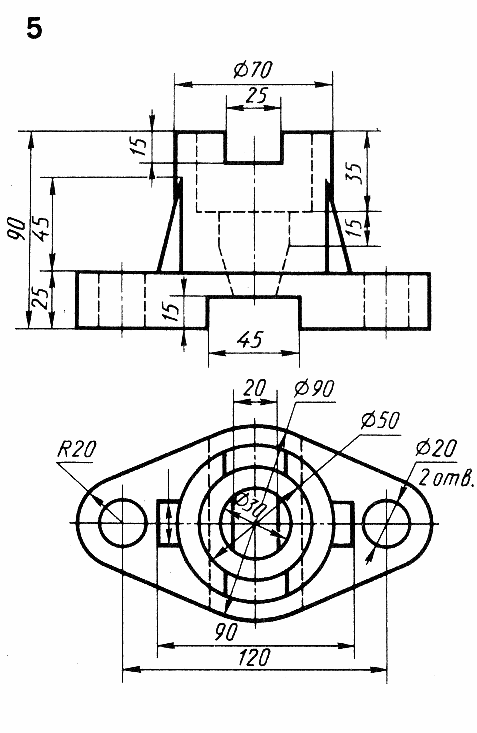 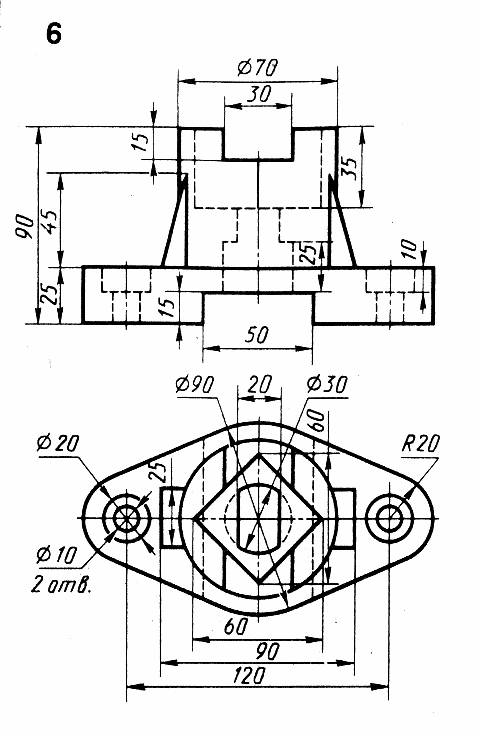 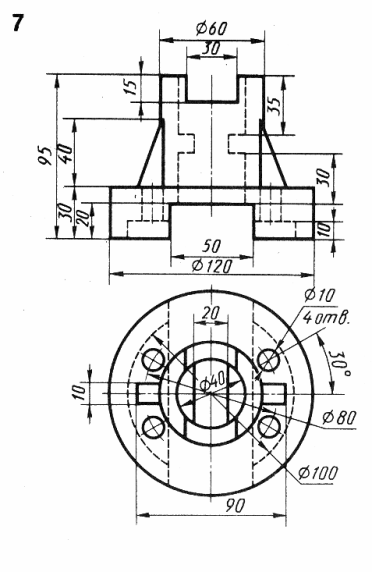 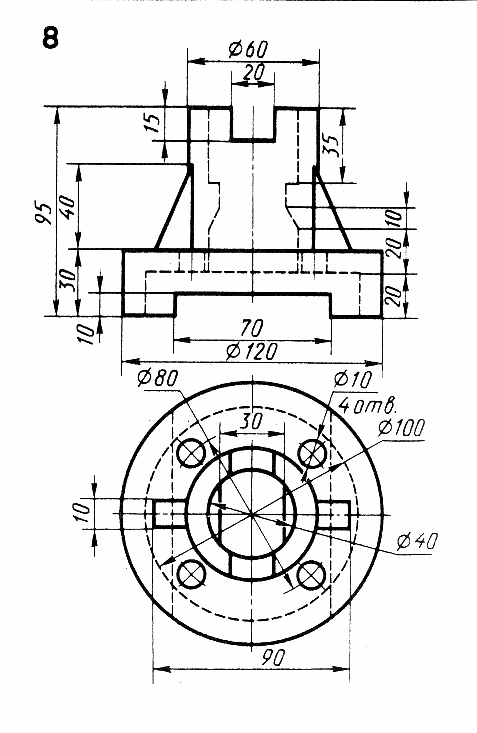 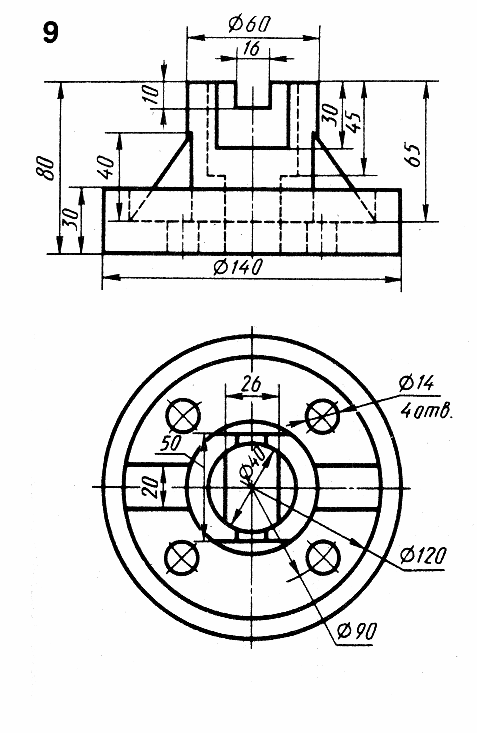 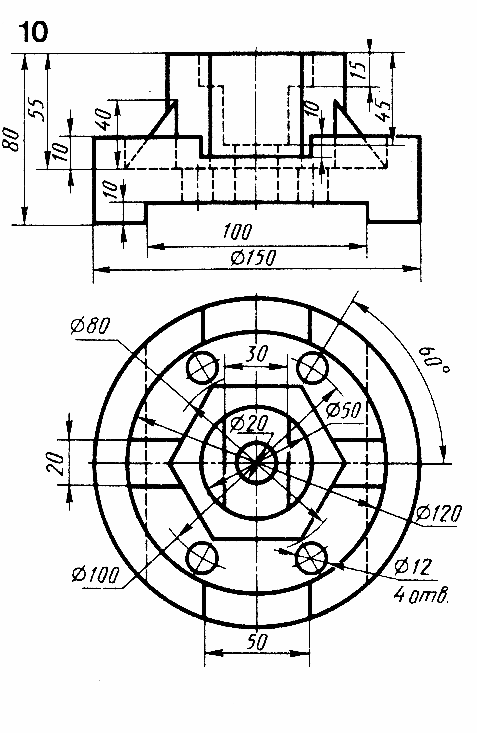 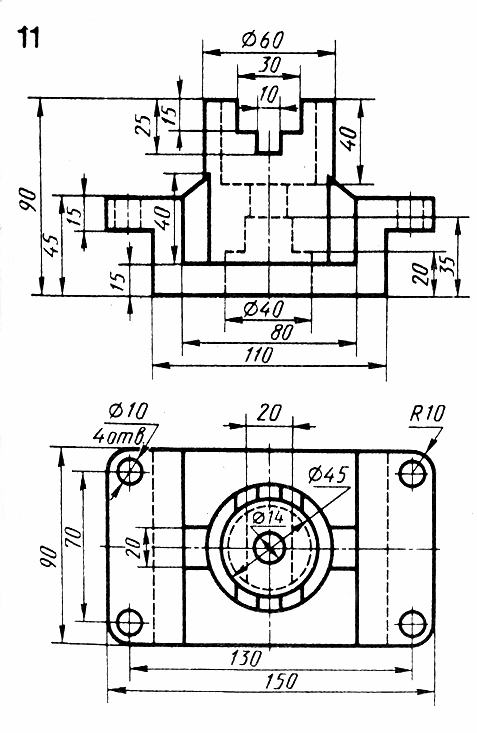 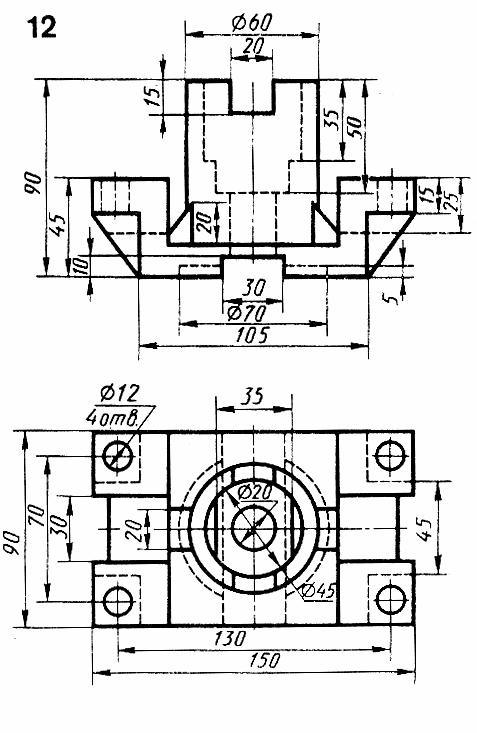 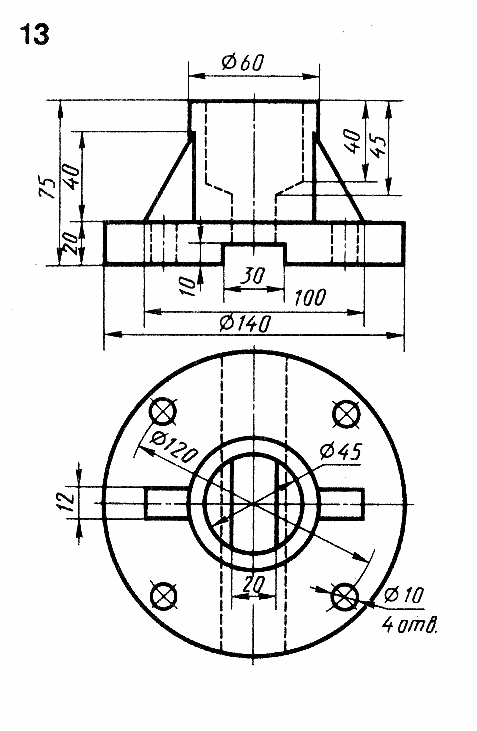 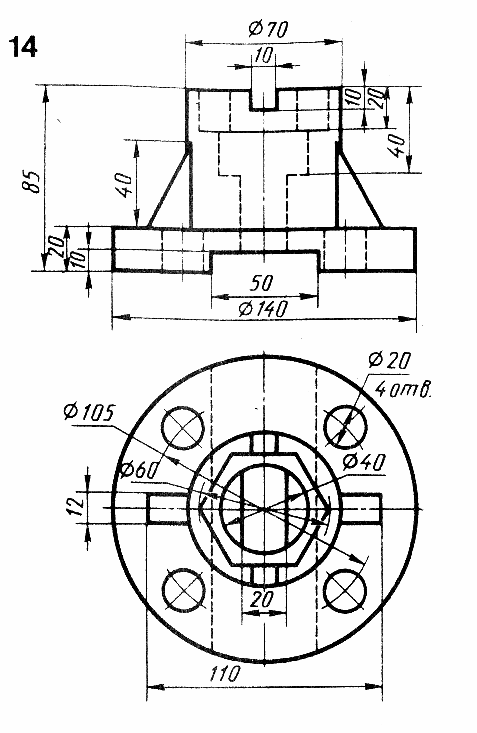 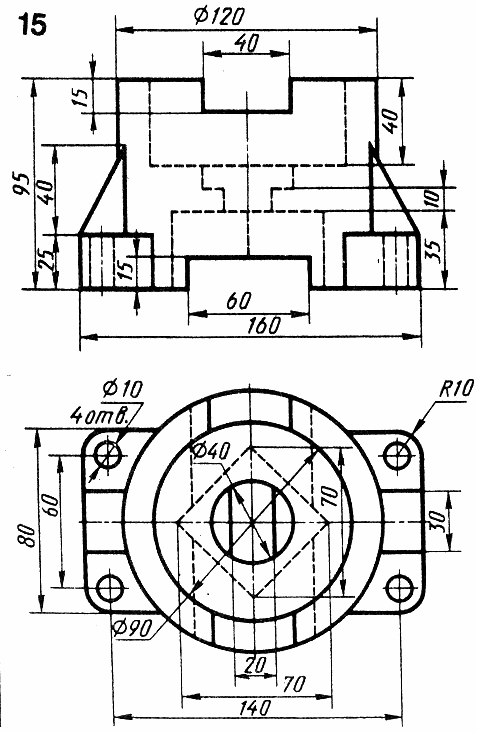 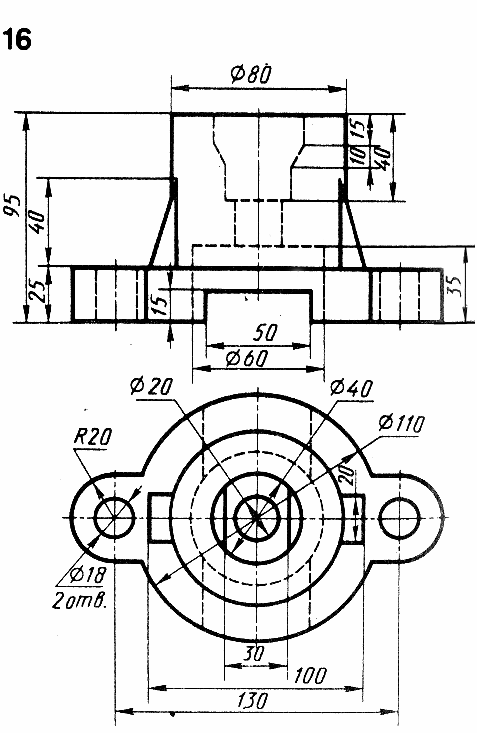 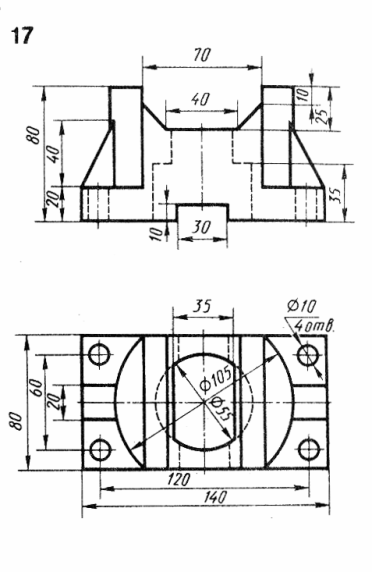 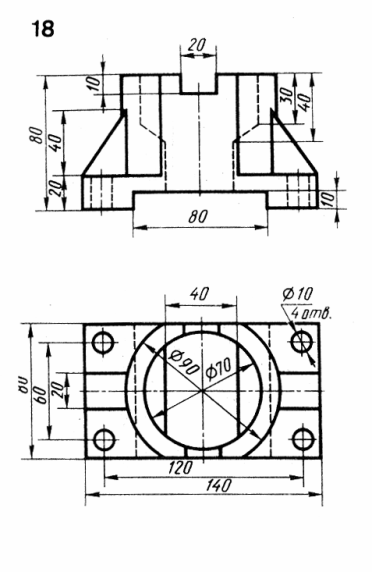 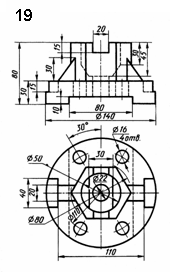 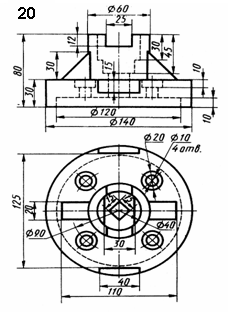 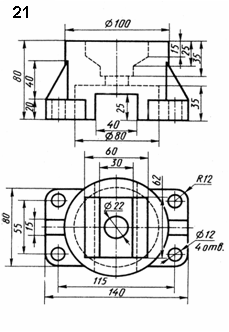 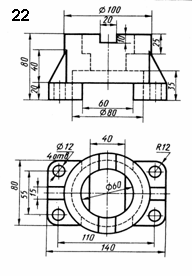 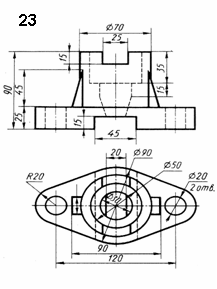 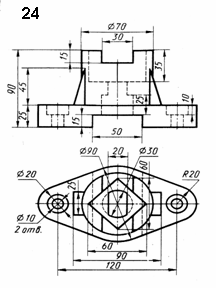 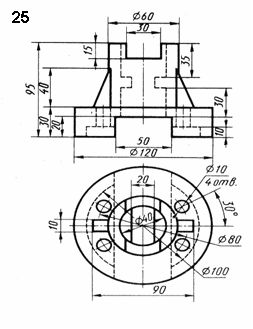 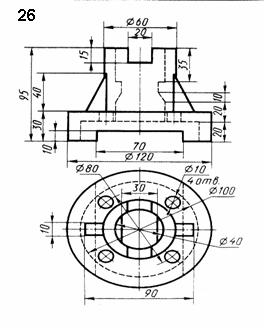 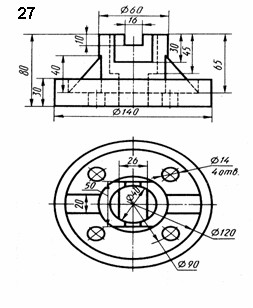 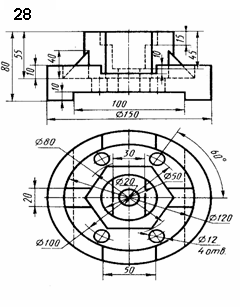 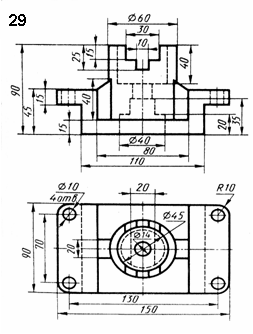 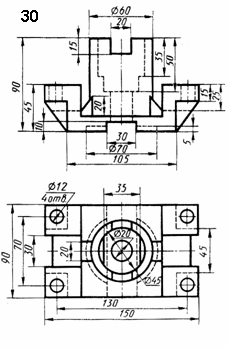 СПИСОК ЛИТЕРАТУРЫ И ИСТОЧНИКОВОсновная:Для преподавателейЧекмарев А.А. Инженерная графика. – М.: Юрайт, изд. испр. и доп., 2014.Потемкин А.Е. Твердотельное моделирование в системе КОМПАС-3D. – СПб.: БХВ-Петербург, 2014. – 512 с.: ил.Боголюбов С.К. Инженерная графика: Учебник для средних специальных учебных заведений. – 3-е изд., испр. И доп. – М.: Машиностроение, 2014. – с.392:ил.Миронов Б.Г., Панфилова Е.С. М. Сборник упражнений для чтения чертежей  по инженерной графике: Издательский центр «Академия», 2014. - 112 с.Для студентовЧекмарев А.А. Инженерная графика. – М.: Юрайт, изд. испр. и доп., 2014.Потемкин А.Е. Твердотельное моделирование в системе КОМПАС-3D. – СПб.: БХВ-Петербург, 2014. – 512 с.: ил.Боголюбов С.К. Инженерная графика: Учебник для средних специальных учебных заведений. – 3-е изд., испр. И доп. – М.: Машиностроение, 2014. – с.392:ил.Миронов Б.Г., Панфилова Е.С. М. Сборник упражнений для чтения чертежей  по инженерной графике: Издательский центр «Академия», 2014. - 112 с.Дополнительная:Для преподавателейРоманычева Э.Г. Инженерная и компьютерная графика. – М.: ДМК, 2014.Чекмарев А.А., Осипов В.К. Справочник по машиностроительному черчению.-2-е изд., перераб. М.: Высш. Шк.; Изд. Центр «Академия», 2014. - 493 с.: ил.Петухов А.В. Учебное пособие по САПР ТП. Республика Беларусь, г.Гомель, ГГТУ имени П.О.Сухого, 2014, 84с.http://windows.edu.ru/http://fcior.edu.ru/Для студентовРоманычева Э.Г. Инженерная и компьютерная графика. – М.: ДМК, 2014.Чекмарев А.А., Осипов В.К. Справочник по машиностроительному черчению.-2-е изд., перераб. М.: Высш. Шк.; Изд. Центр «Академия», 2014. - 493 с.: ил.Петухов А.В. Учебное пособие по САПР ТП. Республика Беларусь, г.Гомель, ГГТУ имени П.О.Сухого, 2014, 84с.http://windows.edu.ru/http://fcior.edu.ru/